ИНФОРМАЦИОННОЕ ПИСЬМО № 1Уважаемые коллеги!Федеральное государственное бюджетное образовательное учреждение высшего образования «Дальневосточный государственный университет путей сообщения» с 15 по 16 марта 2022 года проводит Международную научно-методическую конференцию «Образование: качество и инновации» (далее – конференция ОКИ), посвящённую образованию, отвечающему вызовам времени.Конференция проводится по следующим основным трекам:Трек 1. Инновации в системе управления университетским комплексом в современных условиях (инновации в системе управления; работа с будущим; лидерство; работа в условиях неопределенности; трансформация вуза; рынок образовательных технологий).Трек 2. Профессиональное образование: вызовы и реальность (онлайн обучение; профессиональное развитие; новые модели; анализ трендов СПО; учебный и пользовательский опыт; инструменты диагностики; дуальное обучение; профессиональное обучение).Трек 3. Галерея образовательных методик и технологий (геймификация; учебный опыт; игропрактика; методики вовлечения; BIM технологии; проектное обучение; смешанное обучение; дизайн образовательного пространства; виртуальная реальность).Трек 4. Цифровизация образования: теория и практика (адаптивные технологии; искусственный интеллект; сбор и анализ данных; цифровые инструменты; цифровые образовательные ресурсы; цифровая грамотность; управление процессами).Трек 5. Оценка качества образования, международная интеграция (компетенции XXI века; методики оценивания; масштабирование и выход на глобальные рынки; непрерывное обучение; персонализированное обучение).К участию в конференции приглашаются российские и иностранные специалисты, работающие в сфере образования, профессорско-преподавательский состав учебных заведений, научные работники, ведущие исследования в областях указанных треков.Программный комитет конференцииАгранат Юлия Владимировна – заведующий кафедрой «Иностранные языки и межкультурная коммуникация» ДВГУПС.Белозерова Светлана Ивановна – доцент кафедры  «Вычислительная техника и компьютерная графика» ДВГУПС.Белоус Татьяна Викторовна – доцент кафедры «Транспортно-технологические комплексы» ДВГУПС.Ваганова Наталья Октревна – заместитель директора по учебной работе Новосибирского техникума железнодорожного транспорта.Гарбар Андрей Валерьевич – директор социально-гуманитарного института ДВГУПС. Гарлицкий Евгений Игоревич – начальник Учебно-методического управления ДВГУПС.Данилова Елена Владимировна – доцент кафедры  «Вычислительная техника и компьютерная графика» ДВГУПС.Жуков Андрей Валерьевич – директор Амурского института железнодорожного транспорта.Каликина Татьяна Николаевна – заведующий кафедрой «Организация перевозок и безопасность на транспорте» ДВГУПС. Клинская Елена Олеговна – проректор по учебной работе ПГУ им. Шолом-Алейхема.Косова Елена Васильевна – заместитель директора техникума по учебной и методической работе ДВГУПС.Мелешко Людмила Анатольевна – заместитель директора по учебной работе Приморского института железнодорожного транспорта.Пономарчук Юлия Викторовна – директора Института управления, автоматизации и телекоммуникаций ДВГУПС.Пляскин Артем Константинович – директор Института дополнительного образования ДВГУПС.Соколов Александр Валерьевич – директор Института транспортного строительства ДВГУПС.Сорокин Николай Юрьевич – проректор ФГБОУ ВО «Тихоокеанский государственный университет».Фалеева Елена Валерьевна – заведующий кафедрой «Вычислительная техника и компьютерная графика» ДВГУПС.Черных Наталья Геннадьевна – и.о. директора СКТиС ФГБОУ ВО ИрГУПС.Организационный комитет конференцииБуровцев Владимир Викторович – ректор ДВГУПС.Баженова Наталья Геннадьевна – ректор ПГУ им. Шолом-Алейхема.Ганус Андрей Николаевич – проректор по профессиональному образованию и связям с производством – директор Хабаровского техникума железнодорожного транспорта.Гафиатулина Елена Саугановна – проректор по учебной работе.Едигарян Аркадий Рудольфович – проректор по научной работе.Старых Ольга Владимировна – директор ФГБУ ДПО «УМЦ ЖДТ».Стецюк Андрей Евгеньевич – директор «Института тяги и подвижного состава» ДВГУПС.Хан Светлана Ивановна – начальник Управления международной деятельности.Заявка для участия в конференции должна быть направлена в срок до 28 февраля 2022 года на электронный адрес комитета конференции (ol_umu@festu.khv.ru) (приложение 1) или заполнена по электронной ссылке (https://docs.google.com/forms/d/1ivkZV-6NNGq6deM4nBGQccjxLKcAqaukl0t3TweSnEU/edit?usp=sharing). Форма проведения конференции – очная с применением дистанционных технологий. По результатам конференции будут выпущен сборник с индексацией в РИНЦ. Лучшие статьи конференции планируется опубликовать в журнале, включенном в Перечень ВАК.Срок предоставления текста доклада (статьи) объёмом не более 6 полных страниц - не позднее 14 марта 2022 года. Примерная программа конференции будут приведены во втором информационном письме до 04 марта 2022 года. Приложение 1 ЗАЯВКАВ оргкомитет Международной научно-методической конференции «Образование: качество и инновации»,посвящённой образованию, отвечающему вызовам времени.Ф.И.О. (полностью) _______________________________________________________Должность, ученая степень, ученое звание ____________________________________Место работы  ____________________________________________________________Научное направление (трек) ______________________________________________Название статьи (доклада) __________________________________________________Форма участия (нужное подчеркнуть)		с докладом 		 без докладаЛичное прибытие на конференцию (нужное подчеркнуть)	ДА	НЕТАдрес (для отправки сборника конференции) _________________________________Телефон (с указанием кода города): __________________________________________E-mail: __________________________________________________________________Участник											(подпись) Приложение 2ТРЕБОВАНИЯк оформлению научных статей для издания в журнале формат MS Word c расширением RTF. размер бумаги: А 4, ориентация страницы – книжная; шрифт Times New Roman; межстрочный интервал – одинарный, объем материала до шести полных страниц (номера не проставляются).поля: верхнее – ; нижнее – ; левое, правое – ;  колонтитул (нижний) – .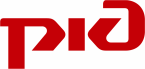 Заголовок статьи приводится на русском и английском языках. Использование программ автоматического перевода для формирования аннотации и ключевых слов на английском языке не приветствуется. Заголовок статьи:УДК…  (далее строка пустая)  Сведения об авторе (авторах): высота шрифта – 14 кегль, выключка влево, перенос в словах и точки в конце строк заголовка не допускаются; фамилия инициалы имени и отчества автора (более трех авторов – в две строки) – полужирным обычным; далее пустая строка. Полное название вуза, организации,  город; страна (для иностранных участников), далее пробел.Название статьи – прописными полужирными буквами (14 кегль), выключка по левому краю, далее два пробела. Аннотация – выключка по ширине страницы, 12 кегль, далее пробел.Ключевые слова: – выключка по ширине страницы, 12 кегль, далее пробел. Текст статьи:Выключка – по ширине; красная строка – ; высота шрифта – 14 кегль; расстановка переносов – автоматическая; таблицы – 12 кегль  по центру.Графические объекты должны иметь возможность редактирования в MS Word, Excel, а не в виде картинок;Иллюстрации и изображения – черно-белые;Кол-во графических объектов не более трех;Список литературы – полужирным буквами, высота шрифта – 12 кегль, по ширине страницы. С указанием полных выходных данных согласно ГОСТ 7.1. 2003 «Система стандартов по информации, библиотечному и издательскому делу. Библиографическая запись. Библиографическое описание. Общие требования и правила составления». Введен в действие постановлением Госстандарта РФ от 25.11.2003 № 332-ст.; Статья в обязательном порядке должна содержать научную составляющую – новизну, актуальность, постановку проблемы и т.д. Текст статьи должен быть в обязательном порядке структурирован:- введение; - основная часть – постановка задачи, решение;- заключение;- список литературы.При наличии списка литературы в тексте обязательно должны быть ссылки (в квадратных скобках) на соответствующие источники.Приложение 3ПРИМЕРстатьи, публикуемой в сборнике научных трудовУДК 000.000.000Иванов И.И., Петрова Т.М., Дальневосточный государственный университет путей сообщения, г. Хабаровск(пустая строка)ОБОСНОВАНИЕ ВЫБОРА МЕСТОПОЛОЖЕНИЯ ТРАНСПОРТНОГО ЛОГИСТИЧЕСКОГО ЦЕНТРА(пустая строка)(пустая строка)В статье приведен анализ существующих …..(пустая строка)Ключевые слова: транспортный логистический центр, мультимодальные перевозки, математические методы выбора.(пустая строка)Ivanov I.I., Petrova Т.M., Far Eastern State Transport University, Khabarovsk(пустая строка)JUSTIFICATION OF CHOICE OF LOCATION OF TRANSPORT LOGISTIC CENTER(пустая строка)(пустая строка)The article analyzes… (пустая строка)Key words: transport logistics center, multimodal traffic, mathematic methods of choice.(пустая строка)Введение(текст)Постановка задачи(текст)Решение задачи(текст)Заключение(текст)(пустая строка)Список литературы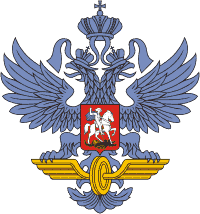 Федеральное агентствожелезнодорожного транспорта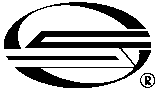 Федеральное государственное бюджетное образовательное учреждение высшего образования  «Дальневосточный государственный университет путей сообщения» (ДВГУПС)